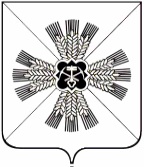 КЕМЕРОВСКАЯ ОБЛАСТЬАДМИНИСТРАЦИЯ ПРОМЫШЛЕННОВСКОГО МУНИЦИПАЛЬНОГО РАЙОНАПОСТАНОВЛЕНИЕот «27»       марта 2019   г. №     393-П      1пгт. ПромышленнаяОб охране лесов от пожаров на территории Промышленновского муниципального района в 2019 годуВ целях своевременного и полного принятия мер по профилактике и предотвращению лесных пожаров, обеспечения эффективной борьбы с ними на территории Промышленновского муниципального района и в соответствии с Лесным кодексом Российской Федерации:1. Утвердить прилагаемый перечень населенных пунктов Промышленновского муниципального района, подверженных угрозе перехода лесных пожаров. 2. Утвердить прилагаемый план мероприятий по охране лесов от пожаров на территории Промышленновского муниципального района в 2019 году.3. Утвердить прилагаемый перечень объектов с массовым пребыванием людей Промышленновского муниципального района, подверженных угрозе перехода лесных пожаров.4. Рекомендовать главам городского и сельских поселений:4.1. Установить период пожароопасного сезона на территориях поселений с 15 апреля по 20 октября 2019 года.4.2. Разработать и утвердить планы тушения лесных пожаров на лесных участках, находящихся в муниципальной собственности.4.3. Обеспечить к началу пожароопасного сезона разработку, утверждение паспортов населенных пунктов, подверженных угрозе лесных пожаров, и предоставление в Отдел надзорной деятельности Промышленновского района  ГУ МЧС России по Кемеровской области.4.4. Обеспечить проведение мероприятий по обеспечению пожарной безопасности на лесных участках, находящихся в муниципальной собственности.4.5. Предусмотреть в бюджетах поселений расходы на охрану лесов от лесных пожаров.4.6. Обеспечить организацию тушения лесных пожаров на лесных участках, находящихся в муниципальной собственности, и в городских лесах, расположенных на землях населенных пунктов.4.7. Создать рабочие группы по оперативному реагированию на лесные пожары и противодействию нарушениям в сфере лесных отношений.4.8. Принять правовые акты, предусматривающие мероприятия по защите населенных пунктов от лесных пожаров.5. Настоящее постановление подлежит обнародованию на официальном сайте администрации Промышленновского муниципального района в сети Интернет.6. Контроль за исполнением настоящего постановления возложить на первого заместителя главы Промышленновского муниципального района   В.Е. Сереброва.7. Настоящее постановление вступает в силу со дня подписания. Исп. А.В. БражниковаТел. 72005      постановление от «27» 03 2019г. №__393- П__	                               	страница 2УТВЕРЖДЕН постановлением администрации Промышленновского муниципального района от __27.02.2019__№___393-П___Переченьнаселенных пунктов Промышленновского муниципального района, подверженных угрозе перехода лесных пожаров                 Первый заместитель главыПромышленновского муниципального района                       В.Е. СеребровУТВЕРЖДЕН постановлением администрации Промышленновского муниципального района от _27.03.2019__№__393-П____План мероприятий по охране лесов от пожаров на территории Промышленновского муниципального района в 2019 году                        Первый заместитель главы        Промышленновского муниципального района                                                                                     В.Е. СеребровУТВЕРЖДЕН постановлением администрации Промышленновского муниципального района от _27.03.2019___№_393-П___Перечень объектов с массовым пребыванием людей Промышленновского муниципального района, подверженных угрозе перехода лесных пожаров                        Первый заместитель главы        Промышленновского муниципального района                                                                                     В.Е. СеребровГлаваПромышленновского муниципального районаД.П. Ильин№п/пНаименование поселенияНаселенные пункты, непосредственно примыкающие к лесному участкуЧисленностьнаселения, чел.Количество домовДлина границы лесного участка, примыкающего к населен-ному пункту, км1.Вагановское сельское поселениес. Ваганово15245663№ п/пМероприятиеСрокиОтветственныеПровести противопожарное обустройство населенных пунктов, объектов экономики, летнего отдыха детей и подростков, садоводческих и огороднических некоммерческих товариществ, расположенных в лесах или на прилегающих к ним территориях, а также населенных пунктов, прилегающих к границам особо охраняемых природных территорийВ течение пожароопасного 
сезонаГлавы городского и сельских поселений Организовать совместно со страховыми компаниями работу по страхованию имущества граждан, проживающих в населенных пунктах, подверженных угрозе лесных пожаров, на территории Промышленновского муниципального районаВ течение пожароопасного 
сезонаГлава Вагановского сельского поселенияОрганизовать совместно со страховыми компаниями работу по страхованию членов добровольных пожарных команд от несчастных случаевДо 15.04.2019Главы городского и сельских поселенийУстанавливать в рамках своих полномочий в период   
высокой пожарной опасности ограничение на пребывание граждан в лесах, въезд в них транспортных средств, а также проведение определенных видов работ в целях обеспечения пожарной безопасности в лесах В течение пожароопасного 
сезонаГлавы городского и сельских поселенийПровести на территории муниципальных образований тактико-специальные учения по защите населенных пунктов от лесных пожаровДо 20.05.2019Главы городского и сельских поселенийОпределить и укомплектовать места дислокации       
стационарных (передвижных) пунктов хранения и выдачи пожарного инвентаря для тушения лесных пожаровДо 15.04.2019Главы городского и сельских поселенийРассмотреть на заседаниях комиссий по чрезвычайным ситуациям администраций муниципальных образований (муниципальных районов, городских округов) готовность юридических лиц и индивидуальных предпринимателей, осуществляющих деятельность по охране лесов от пожаров, лиц, использующих леса, организаций железнодорожного транспорта, автомобильных дорог, линий связи и  электропередачи, трубопроводов к выполнению противопожарных мероприятий в лесах на землях иных категорий, тушению лесных пожаровДо 15.04.2019КЧС и ОПБ Промышленновского муниципального районаОбеспечить контроль за проведением работ по        
противопожарному обустройству полос отчуждения вдоль автомобильных и железных дорог, линий электропередачи и связи, нефтегазопроводов, сопредельных с лесными участками, на территории муниципальных образованийВ течение пожароопасного 
сезонаГлавы городского и сельских поселенийОбеспечить контроль соблюдения запрета на  проведение сельскохозяйственных палов, выжигание стерни и соломы на полях и других угодьях В течение пожароопасного 
сезонаГлавы городского и сельских поселений,отдел сельского хозяйства администрации Промышленновского муниципального районаОбеспечить систематическое информирование         
населения о развитии пожарной обстановки и организовать разъяснительную работу по вопросам пожарной безопасности в лесахВ течение пожароопасного 
сезонаГлавы городского и сельских поселений,отдел ГО, ЧС и мобилизационной подготовки администрации Промышленновского муниципального района,МКП «Редакция газеты «Эхо»Обеспечить создание резерва горюче-смазочных      
материалов на случай возникновения чрезвычайной ситуации в лесах, возникшей вследствие лесных пожаров на территории Промышленновского муниципального района, предусмотреть способы его доставки до места проведения аварийно-спасательных работ, обеспечить создание резерва ранцевых лесных огнетушителейДо 15.04.2019Главы городского и сельских поселенийОбеспечить исправность техники, находящейся на    
вооружении добровольных пожарных командДо 15.04.2019Главы городского и сельских поселенийПринять меры по приведению в исправное состояние источников противопожарного водоснабжения, а на безводных участках принять меры по их созданию с составлением акта проверки водоисточниковДо 15.04.2019Главы городского и сельских поселенийУточнить паспорта пожарной безопасности населенных пунктов, подверженных угрозе перехода лесных пожаровДо 15.04.2019Глава Вагановского сельского поселенияПровести мероприятия по обучению специалистов патрульных, патрульно-маневренных, маневренных и патрульно-контрольных групп муниципальных образований, привлекаемых для реагирования и контроля за лесопожарной обстановкой на муниципальных и межмуниципальных территориях, их страхованию и вакцинации от клещевого энцефалитаДо 05.04.2019Главы городского и сельских поселенийОрганизовать проверку готовности патрульных, патрульно-маневренных, маневренных и патрульно-контрольных групп муниципальных образований, привлекаемых для реагирования и контроля за лесопожарной обстановкой на муниципальных и межмуниципальных территорияхДо 15.04.2019Отдел ГО, ЧС и мобилизационной подготовки администрации Промышленновского муниципального района,главы городского и сельских поселенийПодготовить списки волонтеров для участия в тушении лесных пожаров на случай возникновения чрезвычайной ситуации в лесах, возникшей вследствие лесных пожаров, представить указанные списки в Главное управление МЧС России по Кемеровской областиДо 15.04.2019Отдел ГО, ЧС и мобилизационной подготовки администрации Промышленновского муниципального района,главы городского и сельских поселенийПровести проверку готовности сил и средств добровольных пожарных формирований территорийДо 05.04.2019Отдел ГО, ЧС и мобилизационной подготовки администрации Промышленновского муниципального района,главы городского и сельских поселений№п/пНаименование поселенияНаименование объектаАдрес места расположенияРасстояние до ближайшего лесного массива (км)1.Промышленновское городское поселениеГБУЗ КО «Промышленновская районная больница» пгт. Промышленная, ул. Н. Островского, д. 780,052.Вагановское сельское поселениеМБДОУ «Вагановский детский сад»с. Ваганово, ул. Центральная, д. 4а0,05